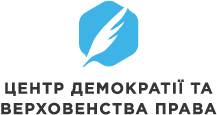 Технічне завданняна організацію та проведення інформаційної кампаніїВСТУПЦентр демократії та верховенства права (ЦЕДЕМ) – це аналітично-адвокаційний центр, що працює в громадському секторі України з 2005 року, спрямовуючи свої зусилля на розвиток незалежних медіа, підтримку громадських платформ і рухів, а також побудову правової держави в Україні. Детальнішу інформацію щодо ЦЕДЕМ можна знайти за наступним посиланням.Даний документ є запитом (далі «Запит») Замовника Виконавцю (далі «Виконавець») на надання тендерної пропозиції на участь у відкритому тендері (далі «Пропозиція») на закупівлю послуг з організації та проведення інформаційної кампанії згідно з Політикою здійснення закупівель ГО «Центр демократії та верховенства права». ПРЕДМЕТ ТЕНДЕРУУ рамках тендеру передбачається розробка та проведення інформаційної кампанії, що включає в себе створення та виготовлення всіх необхідних продуктів кампанії (серед іншого, публікації, інфографічні та візуальні матеріали), включаючи їхнє поширення в медіа та здійснення інформаційних активностей.Важлива вступна інформація:ЦЕДЕМ в межах проєкту “Ініціатива секторальної підтримки громадянського суспільства України”, яка реалізується ІСАР Єднання у консорціумі з Українським незалежним центром політичних досліджень (УНЦПД) та Центром демократії та верховенства права (ЦЕДЕМ) завдяки щирій підтримці американського народу, наданій через Агентство США з міжнародного розвитку (АМР США), здійснює адвокаційну кампанію умовною робочою назвою “Волонтерство в Україні - ази безпеки”.Безпека волонтерів є максимально актуальною в умовах повномасштабної війни в Україні, оскільки волонтери працюють в різних середовищах, умови яких часом несуть загрози для життя та здоров’я.  Безпекова адженда волонтерів складається з компонентів фізичної, правової, цифрової та психологічної безпеки. 
Основні цілі та завдання кампанії: Просвітницька/інформаційна ціль – збільшити обізнаність ОГС, які залучають волонтерів, активістів та волонтерів про основи безпечної діяльності в умовах війни та мирного часу. Популяризаційна – сприяти покращенню безпекової культури ОГС та активістів, поширення найкращих рецептів захисту від різноманітних загроз діяльності. Ключові меседжі інформаційної кампанії:Складові безпеки волонтерів. Про що має завжди дбати у своїй діяльності волонтер: а) Фізична безпекаСкласти й перевірити персональну аптечку, регулярно проходити навчання з такмедПід час поїздки на деокупованих та прифронтових територіях носити бронежилетВивчити правила мінної безпеки, перш ніж їхати на деокуповані та прифронтові територіїЗавжди носити захисний одяг та обладнання, які відповідають специфіці вашої роботи Захищати своє тіло від можливих травмб) Ментальна безпекаПам’ятати про свій психологічний ресурсВідстежувати емоційний стан та вживати заходів протидії вигоранняПам’ятати про психологічну безпеку (вчасно звертатися по підтримку до фахівців, зберігати баланс волонтерство-відпочинок)Окреслювати власні кордонив) Цифрова безпекаДбати про свою цифрову безпекуВикористовувати захищені канали комунікації та перевірені месенджери (Signal, Whatsapp)Дбати про безпеку своїх персональних даних та захищати свої пристрої (двофакторною автентифікацією, тощо)Правова безпека:  Як правильно організувати діяльність волонтерів, які збирають кошти на свої карткові рахунки?Постановка на облік до Реєстру волонтерів антитерористичної операції та/або здійснення заходів із забезпечення національної безпеки і оборони, відсічі і стримування збройної агресії Російської Федерації  (реєстрів волонтерів , який веде ДПС)Роз’яснення щодо порядку документального підтвердження витрат на благодійну діяльність волонтерівРоз’яснення щодо порядку звітування волонтерами за кошти зібрані та витрачені на благодійну діяльністьОчікувані продукти інформаційної кампанії: 1. Інформаційні продукти (наприклад, відео/онлайн-тест/подія/стріт-бокси тощо).2. Креативне рішення донесення меседжів кампанії до аудиторії.3. Звіт про проведення інформаційної кампанії з зазначеними кількісними показниками її результатів (охоплення аудиторії, кількість публікацій, кількість ЗМІ).Від Виконавця очікується опис креативної ідеї та план її реалізації. Звертаємо Вашу увагу, що Виконавцю необхідно запропонувати загальний бюджет організації та проведення інформаційної кампанії, окремими статтями якого є бюджет реалізації  креативної ідеї інформаційної кампанії та бюджет просування інформаційних матеріалів.Канали реалізації кампанії: очікується використання наявних ресурсів (сайтів та соціальних медіа) замовника (ЦЕДЕМ) та Виконавця для поширення матеріалів інформаційної кампанії. Створення нових платформ (сайтів, сторінок) для поширення інформаційних матеріалів кампанії не передбачається.Технічні характеристики інформаційної кампанії: Виконавцю (переможцю Тендера) необхідно буде написати та узгодити з Замовником концепцію інформаційної кампанії та її ключовий меседж. Виконавець повинен тісно співпрацювати з представником Замовника і бути готовим враховувати зауваження та вносити усі правки, на яких наполягає Замовник. Очікується, що Виконавець запропонує детальний план активностей та комунікаційного супроводу (назва кампанії, графік та дати, перелік медіа-партнерів, технічні деталі, перелік каналів комунікації, національних та регіональних, тощо). ЦЕДЕМ має право вносити пропозиції та коментарі до цього  плану. Після погодження плану з боку ЦЕДЕМ, Виконавець здійснює загальну координацію проведення інформаційної кампанії. Мова кампанії: українська. За необхідності використовувати субтитри - англійська та українська мови (для людей з вадами слуху). Виконавець відповідальний за створення та літературну вичитку матеріалів кампанії.Основна цільова аудиторія кампанії: організації громадянського суспільства, які залучають волонтерів, волонтери, громадські активісти, правозахисні організації.Музика та авторські права: може бути використана музика з ліцензією або та, що не потребує вказання авторського права. Треки мають бути погоджені та куплені на спеціалізованих музичних майданчиках-стоках.Якщо будуть використані якісь сторонні елементи графіки, звуки, шрифти тощо, виконавець має надати  ліцензію на використання (як додаток). Всі матеріали, які були створюються впродовж інформаційної кампанії, включно із тими, що не увійшли у фінальну версію активностей, мають бути передані Замовникові за договором передачі авторських прав, і не можуть бути використані в будь-який інший спосіб. Фінансові очікування: Замовник очікує, що повна вартість всіх послуг, що будуть надаватись Виконавцем в рамках цього тендеру, не буде перевищувати суму у розмірі – 200 000 грн (із усіма податками та адміністративними витратами). Важливо: сплата податку на додану вартість (ПДВ) за кошти проекту не дозволяється. В разі, якщо вартість послуг Виконавця включає ПДВ, сума ПДВ не може бути сплачена за кошти проекту. Очікуваний термін надання послуг: серпень-вересень 2023 року.ВИМОГИ ДО ВИКОНАВЦЯЗамовник очікує відповідність успішного Заявника наступним мінімальним вимогам та критеріям:професійний досвід у сфері створення аудіовізуальної продукції (подкастів, відео або анімаційних роликів), проведення інформаційних кампаній;вартість послуг;технічні засоби та відповідне обладнання, професійні кадри зі знаннями та досвідом у зазначеній галузі;можливість надання послуг в стислі терміни.Виконавці, які будуть готувати відповідь на цей Запит, повинні прийняти такі умови:всі документи, що мають відношення до цього Запиту, включаючи, але не обмежуючись вказаними, запити та листи Замовника, так само як і запити і листи Виконавця, повинні бути визнані конфіденційною інформацією (далі «Конфіденційна інформація»);сторони згодні використовувати конфіденційну інформацію тільки для цілей даного конкурсу. Сторона, яка отримала конфіденційну інформацію, не має права розголошувати її третім особам, за винятком своїх співробітників, грантодавців або консультантів;відповідь на Запит повинна бути чіткою, ґрунтуватися на поточних цінах.В тендері не може брати участь контрагент у якого присутні обставини та діяльність, наведених у листі-підтвердженні про відсутність таких обставин та діяльності (Додаток 1).ВИМОГИ ДО ТЕНДЕРНОЇ ДОКУМЕНТАЦІЇЗгідно з умовами даного Запиту Виконавець має надати повну Тендерну документацію, яка включає:  Інформація про ВиконавцяТендерна пропозиція (за шаблоном, наданим в Додатку 1)Портфоліо (якщо релевантно)Реєстраційні документи ВиконавцяЛист-підтвердження про відсутність обставин та діяльності (за шаблоном, наданим в Додатку 3):Інформація про Виконавця:назва Виконавця;адреса Виконавця;ПІБ, посада, номер телефону, адреса електронної пошти співробітника, відповідального за надання документації; інформація про досвід проведення інформаційних кампанійТендерна пропозиція (Додаток 1)Даний документ має бути оформлений згідно форми, вказаної в Додатку 1Перелік виготовлених роликів (Додаток 2)Даний документ має бути оформлений згідно форми, вказаної в Додатку 2, та включати не менше 3 прикладів виготовлених Замовником роликівКопії реєстраційних документів Виписка/Витяг з ЄДР про державну реєстрацію;Документ, що підтверджує статус платника податку;інші дозволи/ліцензії/довіреності та документи за наявності.Лист-підтвердження про відсутність обставин та  діяльності (Додаток 3)Даний документ має бути оформлений на бланку Виконавця (в разі наявності) та підписаний уповноваженою особою із зазначенням дати.ПРАВИЛА ПРОВЕДЕННЯ КОНКУРСУНаправляючи Тендерну документацію, Виконавець погоджується, що тендерна комісія має право:прийняти або відхилити Пропозицію Виконавця повністю або частково відповідно до умов Запиту без пояснення причин таких дій Виконавцю;  змінити та/або доповнити вимоги даного Запиту, а також змінити строк/умови проведення конкурсу; використовувати запропоновані ціни та умови для здійснення подальших закупівель;розцінювати факт подачі Пропозиції Виконавцем як його згоду з умовами даного Запиту.   Оцінка тендерних пропозицій проводиться з урахуванням всіх вимог, зазначених Замовником. В процесі відбору Виконавця Тендерна комісія братиме до уваги такі аспекти:опис креативної ідеї та плану інформаційної кампаніїопис попередніх робіт/портфоліо;вартість Пропозиції;строки надання послуг/виконання робіт; наявність всіх необхідних документів;перевагою буде досвід надання таких послуг для українських неприбуткових організацій або міжнародних неурядових організацій;Виконавець несе всі витрати, пов'язані з розробкою і подачею тендерної документації та Замовник не є відповідальним за ці витрати незалежно від їх природи і результатів розгляду Пропозицій.Всі додатки до даного Запиту є його невід'ємною частиною. Виконавець повинен уважно ознайомитися з інструкціями та умовами проведення конкурсу та надати інформацію і документацію в форматі, визначеному в даному Запиті.     Неприпустимою є дискримінація Виконавців за ознаками, які не пов'язані з вимогами закупівлі (наприклад, за статевою ознакою, расовою приналежністю, віросповіданням тощо). Терміни підтвердження участі в конкурсі та подачі тендерної документаціїВиконавець повинен подати Пропозицію та направити всі необхідні електронні документи на наступну адресу електронної пошти не пізніше 18:00 (за Київським часом) 31 липня 2023 року: tender@cedem.org.uaВиконавець може передати підписані оригінали необхідної Тендерної документації поштою, особисто або кур’єром за наступною адресою: вул. М. Заньковецької, 3/1, оф. 12, м. Київ, 01001. В разі отримання всіх необхідних документів після 18.00 (за Київським часом) 31 липня 2023 року Пропозиція розглядатися не буде.Всі питання щодо змісту Запиту і формату його надання повинні бути направлені в письмовій формі на наступну адресу електронної пошти: tender@cedem.org.uaЗагальні вимоги до пропозиціїПропозиція повинна бути складена на українській мові відповідно до формату, зазначеному в даному Запиті.Замовник залишає за собою право запросити учасників конкурсу для обговорення з метою отримання відповідей на питання, які можуть виникнути в процесі вивчення Пропозицій.Додаток 1.ТЕНДЕРНА ПРОПОЗИЦІЯм. ____________                                                                          «____» ________  ______ року_________________________(повне найменування Виконавця)_______________________, (ідентифікаційний номер _________, адреса: _________________________), надає свою пропозицію ГО «Центр демократії та верховенства права» (далі – Замовник) щодо участі у тендері, що проводиться Замовником на надання послуг з проведення інформаційної кампанії згідно з вимогами, висунутими Замовником згідно тендерного оголошення від ____________року.Вивчивши тендерні вимоги Замовника, _________________________(повне найменування Виконавця) цим підтверджує, що має організаційну можливість та погоджується надати послуги/виконати роботи/поставити товари ГО «Центр демократії та верховенства права» відповідно до наступних умов:Найменування послуг/робіт/товарів: ____________________ інформаційної кампанії.Опис креативної ідеї інформаційної кампанії. Бюджет реалізації креативної ідеї.План просування інформаційних матеріалів. Орієнтовне охоплення. Загальна вартість усіх послуг з організації та проведення інформаційної кампанії, з/без ПДВ: _________________. Орієнтовний календар надання послуг:5. Короткий опис/характеристика можливих концепцій ____________________.6. Умови оплати: ___________________.7. Умови, які необхідно виконати Замовнику для отримання послуг: _____________________.8. Податковий статус Виконавця: _________________________ПІБ                                 __________________                         (підпис та печатка, за наявності)Додаток 2.ПЕРЕЛІК ПОСЛУГ ПІБ                                 __________________                         (підпис та печатка, за наявності)Додаток 3.ЛИСТ - ПІДТВЕРДЖЕННЯпро відсутність обставин та  діяльностіЯ, __________________________________________________________________________(прізвище, ім'я та по батькові, посада)____________________________________________________________________________Підтверджую, що______________________________________________(далі-Виконавець)(назва організації/фізична особа-підприємець)Виконавець не перебуває в стані неплатоспроможності або ліквідації, діяльність Виконавця не підлягає  адмініструванню за рішенням суду (санації), Виконавець не перебуває у судових спорах з кредиторами, не призупинила діяльності, щодо Виконавця не проводиться судовий розгляд у вищенаведених справах або знаходиться в аналогічній ситуації, що випливає з подібних процедур згідно з українським законодавством;Виконавець не був звинувачений у злочині, пов’язаному зі здійсненням професійної діяльності, на підставі рішення суду, яке вступило в силу;Виконавець не звинувачений у очевидно неналежному здійсненні своєї професійній діяльності, що підтверджено будь-якими обґрунтованими доказами;Виконавець не звинувачений у невиконанні своїх зобов’язань щодо сплати внесків на соціальне страхування або податків згідно із українським законодавством, законодавством держави заснування, або законодавством держави, в якій має виконуватись контракт;Щодо Виконавця або особи, які мають повноваження представляти його інтереси або контролювати прийняття ним рішень, немає відкритого судового рішення, що набрало законної сили, за шахрайство, корупцію, участь у злочинній організації, відмиванні грошей або будь-який інший незаконної діяльності, яка може нашкодити фінансовим інтересам USAID/громадянам США.___ ____________ 20__ р.                                                               _________________(підпис)№Назва послугиСтрокиСтроки1Створення та погодження концепції 2Активність 13Активність 2 4.Активність …5.Створення та надання описового звіту (який включає опис досягнутих показників за кожною з активностей інформаційної кампанії)№Назва послугиАктуальне посиланняАктуальні контакти замовника (тел. або електронна пошта) 123456...